Benodigdheden: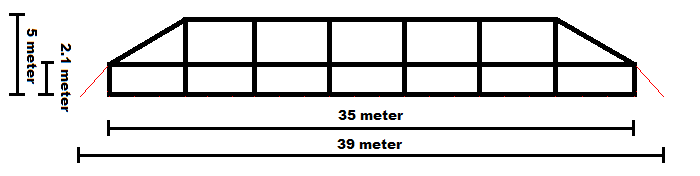 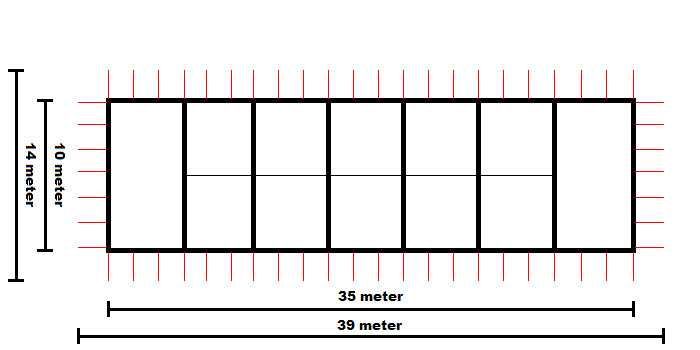 Staander 5 meter6Tussenligger 5 meter5Hoekpaal (met tape)4Zijkant paal50Haringen58Nokdeel uiteinde2Nokdeel tussenstuk4Zeil uiteinde (Witte zak)2Zeil 5 meter (Groene zak)5Palen overeindtrekker2Voorhamer2